LIETUVOS RESPUBLIKOS SVEIKATOS APSAUGOS MINISTRASĮSAKYMASDĖL LIETUVOS RESPUBLIKOS SVEIKATOS APSAUGOS MINISTRO 2014 M. LIEPOS 16 D. ĮSAKYMO NR. V-825 „DĖL SVEIKO SENĖJIMO UŽTIKRINIMO LIETUVOJE 2014–2023 M. VEIKSMŲ PLANO PATVIRTINIMO“ PAKEITIMO2018 m. rugpjūčio 23 d. Nr. V-918  VilniusP a k e i č i u Sveiko senėjimo užtikrinimo Lietuvoje 2014–2023 metų veiksmų planą, patvirtintą Lietuvos Respublikos sveikatos apsaugos ministro 2014 m. liepos 16 d. įsakymu Nr. V-825 „Dėl Sveiko senėjimo užtikrinimo Lietuvoje 2014–2023 metų veiksmų plano patvirtinimo“, ir 1 priedo 29.6 papunktį išdėstau taip:„29.6. išleisti informacinius leidinius (atmintines, skrajutes ir pan.) apie skiepijimosi nuo gripo naudą vyresniems nei 65 metų žmonėms, taip pat periodiškai įvairiais būdais skleisti šią informaciją visuomenėje (interviu televizijai, radijui, interneto portaluose ir pan.), taip skatinant vyresnio amžiaus žmonių sąmoningą pasirinkimą skiepytis; parengti ir išleisti informacinius leidinius apie racionalų vaistų vartojimą, taip pat skleisti šią informaciją sveikatos priežiūros specialistams, farmacijos specialistams ir pacientams, siekiant, kad pacientai, ypač vyresnio amžiaus ir (ar) sergantys lėtinėmis ligomis, vaistus vartotų racionaliai. Vykdytojai: Užkrečiamųjų ligų ir AIDS centras, SMLPC; Sveikatos apsaugos ministerija, Valstybinė vaistų kontrolės tarnyba prie Sveikatos apsaugos ministerijos, Valstybinė ligonių kasa prie Sveikatos apsaugos ministerijos, teritorinės ligonių kasos, Vilniaus universitetas, Lietuvos sveikatos mokslų universitetas ir Higienos institutas;“.Socialinės apsaugos ir darbo ministras,   pavaduojantis sveikatos apsaugos ministrą	Linas Kukuraitis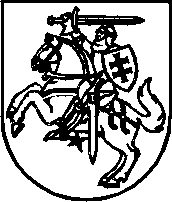 